2022教招每日一练（1月14日）1.有人把学业失败的原因说成是努力不够，这种归因属于( )。   [单选题]正确率：72.58%2.采用对课文进行分段、概括段意的方法来记住课文内容，这种记忆策略称为( )。   [单选题]正确率：51.61%3.沈老师在教授新课文时通常会采用列提纲的形式来板书，用简要的语词写下主要和次要的观点。她所使用的学习策略是( )。   [单选题]正确率：64.52%4.一学生在测验时遇到某个难题，暂时跳过去，先做简单的，这表明他已经掌握了一些( )。   [单选题]正确率：58.06%5.在学习过程中，利用缩减和编歌诀的方法帮助记忆，这种学习策略属于( )。   [单选题]正确率：83.87%选项小计比例A.内部而稳定的归因1016.13%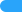 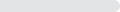 B.外部而不稳定的归因711.29%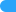 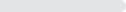 C.外部而稳定的归因00%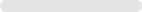 D.内部而不稳定的归因 (答案)4572.58%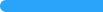 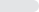 选项小计比例A.复述策略1320.97%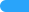 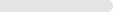 B.组织策略 (答案)3251.61%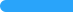 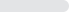 C.提取策略1625.81%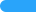 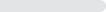 D.阐述策略11.61%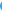 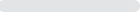 选项小计比例A.精细加工策略1829.03%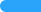 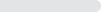 B.组织策略 (答案)4064.52%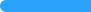 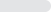 C.元认知策略00%D.阅读理解策略46.45%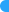 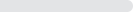 选项小计比例A.组织策略46.45%B.问题解决的策略2235.48%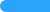 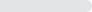 C.元认知策略 (答案)3658.06%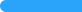 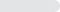 D.精细加工策略00%选项小计比例A.精细加工策略 (答案)5283.87%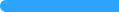 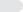 B.复述策略11.61%C.组织策略46.45%D.资源管理策略58.06%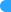 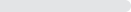 